Publicado en Ciudad de México el 16/03/2018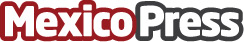 Semana Santa a la uruguaya El equivalente a la popular Semana Santa de México, es la Semana del Turismo, en Uruguay, donde trae consigo multitud de propuestas a la capital mexicanaDatos de contacto:Eva Jackeline Rubio SolísConsultora de Marketing y Comunicación55 31 12 18 89Nota de prensa publicada en: https://www.mexicopress.com.mx/semana-santa-a-la-uruguaya_1 Categorías: Internacional Gastronomía Sociedad Entretenimiento Turismo http://www.mexicopress.com.mx